Noter til beretning: Amager mod Unionen årsmøde februar 2020Det parlamentariske politiske billede i forhold til EU har forandret sig meget i det forgangne år i Danmark. Vi i Folkebevægelsen genvandt ikke vort mandat i EU-parlamentet. Dansk Folkeparti mistede to ud af tre stemmer og tre ud af fire mandater med deres EU- og klima skeptiske linje ved parlamentsvalget. Ved folketingsvalget kort efter mistede alle de tre nejpartier fra afstemningen om rets undtagelsen stemmer. Nogle af dem gik dog til de nye EU kritiske partier. På den baggrund må vi konstatere, at den EU kritiske stemme i Danmark parlamentarisk er blevet svækket markant i 2019, og specielt den tværpolitiske EU modstand i form af Folkebevægelsen mod EU.Til gengæld er EU tilhængerne blevet svækket i Storbritannien, hvor specielt Labour blev straffet ved det seneste parlamentsvalg på grund af deres destruktive holdning til Brexit og totalt fejlvurderede dets egne vælgeres ønsker i forhold til EU.Når briterne træder ud af EU med udgangen af januar, går de i gang med at forhandle en handelsaftale med EU, som efter planen skal være færdigforhandlet inden udgangen af 2020. Først derefter kan folk begynde at se, hvad resultatet og konsekvenserne af briternes udtræden af EU bliver. På sidste årsmøde fokuserede vi i AMU på de mange sociale bevægelser, der rundt om i Europa markerede sin utilfredshed med uligheden og de sociale konsekvenser af EU. Vi vurderede det skulle være vores fokusområde under EU-parlamentsvalget. Vi nævnte ikke med et ord kampen for et bæredygtigt klima i vores lokale beretning.Folkebevægelsen mod EU har opsummeret, at vi som bevægelse ikke var klar til at takle den megen fokus på klimaspørgsmålet, og hvad EU kan bruges til i den retning. Det var en af flere væsentlige årsager til, at vi mistede vort mandat. Andre væsentlige grunde var den fortsat uafklarede situation omkring Brexit, det tidsmæssige sammenfald af Folketingsvalget og valget til EU-parlamentet, samt det faktum at Enhedslisten opstillede selvstændigt til parlamentsvalget for første gang.Lokalt havde vi prioriteret at fokusere mere på Tårnby kommune, fordi kommunen har mange nej siger ved EU afstemningerne, men det er normalt Dansk Folkeparti, der samler dem op i forbindelse med parlamentsvalget.Isoleret set var valgkampen en af de bedste vi har gennemført lokalt med uddeling af ca. 25.000 aviser, vi opsatte over 100 plakater flere end vi plejer. Vi gennemførte morgenfremstød ved metrostationerne hver dag den sidste uge op til valget samt andre aktiviteter i vore bydele. Ligesom vi havde indlæg i de lokale medier.Samlet var 25-30 personer aktive under valgkampen. I Tårnby valgkreds fik vi lige så mange stemmer som Enhedslisten, mens vi tabte stort til Enhedslisten i de københavnske valgkredse.Inden valget konkluderede vi på Amager, at flertallet af danskerne i den usikre situation omkring Brexit hellere ville beholde det EU, som de kender i dag, men vi konstaterede samtidig, at det var et urealistisk ønske. Og det er det fortsat. EU-apparatet forsøger hele tiden at udbygge EU – få mere magt til EU - som svar på tidens store spørgsmål. Den nye kommission har således varslet en række nye initiativer, der alle vil betyde mere magt til EU-apparatet og mindre reelt demokrati i medlemslandene.I forhold til kampen for et bæredygtigt klima har EU forsøgt at samle medlemslande om en fælles strategi, dog uden held, samtidig med, at EU forsøger at formulere en politisk linje, som bygger videre på den nuværende vækststrategi i EU. Kommissionen har også varslet, at den her i vinter vil komme med et udspil om en fælles ordning omkring mindsteløn i EU. Den danske Fagbevægelse og arbejdsgiverne er modstandere af forslaget med henvisning til, at det undergraver den danske model. Selv om forslaget bliver formuleret, så det kan tilpasses den danske model er der risiko for, at EU-domstolen vil undergrave en sådan særstatus og dermed den danske forhandlingsmodel. De sociale og økonomiske konsekvenser af EU-medlemskabet for almindelige mennesker vil stadig være et prioriteret omdrejningspunkt i vort arbejde, selv om det ikke fik så stor gennemslagskraft i den danske valgkamp til EU-parlamentet.Kommissionen har også andre store politiske udspil i støbeskeen. Frankrig presser på i forhold til at styrke det fælles militær, hvor det danske forsvarsforbehold kommer under pres. I forhold til bankunionen presser den finansielle verden på for at få etableret et indre fælles marked for banker. Den danske nationalbankdirektør anbefaler at Danmark indtræder i et fælles banksystem, som han omtaler det. Den afgående chef for den europæiske centralbank Mario Draghi har udtalt for nylig, at der kun kan være ”en fælles mønt, hvis der er et fælles banksystem” med henvisning til, at bankerne jo reelt også udsteder penge.Folkebevægelsen står med tabet af sit mandat i en helt ny situation, og på efterårets landsmøde blev der udstukket en vej for at gøre Folkebevægelsen større, stærkere, bredere og yngre.På Amager har vi efter valget prioriteret at samle bevægelsen op og være med til at finde frem til en fælles platform for det videre arbejde. Vi har i den proces afholdt tre komitemøder med op til 15 fremmødte. Som et led i at fokusere mere på kampen for klimaet har Folkebevægelsen udgivet materiale om EU's aftale med de sydamerikanske lande indenfor Mercosur området. Lokalt arrangerede vi et debatmøde om emnet med fokus på vore egne medlemmer, hvor vi også havde inviteret Noah, der dog ikke kunne komme. Der kom ti personer.Carl-Aage 02 januar 2020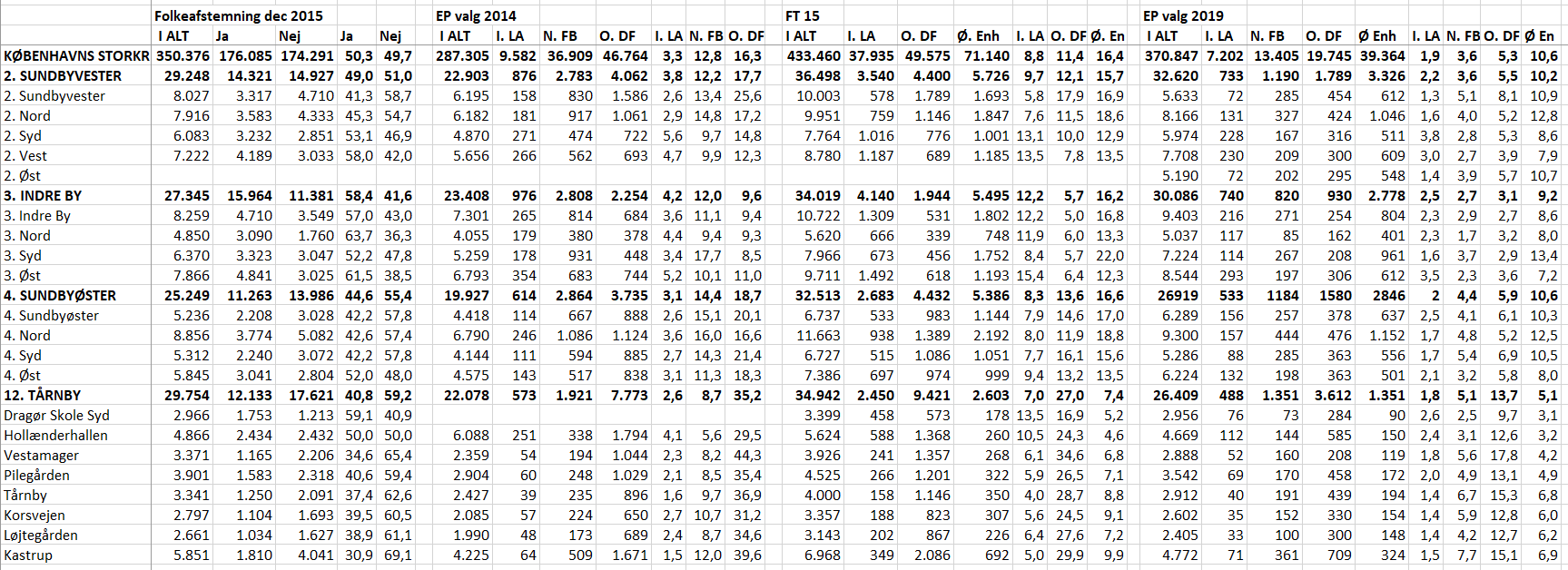 